Informativa ai sensi del Decreto legislativo n. 196/2003I dati personali anagrafici e fiscali acquisiti direttamente e/o tramite terzi dalla nostra società, titolare del trattamento, vengono trattati in forma cartacea, informatica, telematica per esigenze contrattuali e di legge, nonchè per consentire una efficace gestione dei rapporti commerciali. Il mancato conferimento dei dati, ove non obbligatorio, verrà valutato di volta in volta dall’azienda titolare del trattamento e determinerà le conseguenti decisioni rapportate all’importanza dei dati richiesti rispetto alla gestione del rapporto commerciale.I dati potranno essere comunicati in Italia e/o all’estero, in Paesi aderenti alla EU e negli Stati Uniti di America, esclusivamente per le finalità sopra indicate e, conseguentemente, trattati solo a tali fini dagli altri soggetti, a:professionisti e consulenti,aziende che operano nel settore dei trasporti; nostra rete di agenti/procacciatori,prestatori di servizi,Commercialisti, Avvocati,Revisori,Consulenti,società di factoring istituti di creditosocietà di recupero creditisocietà di assicurazione del creditosocietà di informazioni commercialiaziende che operano nel settore dei trasportiProfessionisti e ConsulentiSocietà controllate, controllanti o partecipate.L’interessato potrà esercitare tutti i diritti di cui all’art. 7 del D.Lgs n. 196/2003 (tra cui i diritti di accesso, rettifica, aggiornamento, di opposizione al trattamento e di cancellazione).Il Titolare del trattamento è la GILBARCO S.r.l., con sede in Firenze via De’Cattani 220/G. Presso la sede della società Titolare del trattamento è presente la lista dei Responsabili del trattamento.In relazione al trattamento dei Dati, Lei potrà, in virtù degli artt.7,8,9,10 del D.Lgs. 196/2003, far valere i propri diritti rivolgendosi al Titolare del Trattamento, scrivendo a Gilbarco S.r.l. via De’Cattani 220/G 50145 Firenze.Per ulteriori informazioni potete rivolgerVi a GILBARCO S.r.l., numero di telefono 055/30941.Firenze, 04 luglio 2016Gilbarco S.r.l.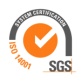 